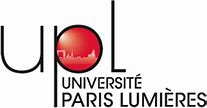 Calendrier de la campagne d’AAP de la ComUE UPL en 2021 :A la suite des travaux et délibérations de la Commission de la recherche du Conseil académique de la ComUE UPL des 8 et 9 juin 2020, votés par le Conseil académique en session plénière lors de sa réunion du 22 juin 2020, la campagne 2021 sera composée d’un appel à projets pour « Nouveau projet de recherche » (annuel et pluriannuel), d’une part, et d’un autre pour « Suivis de projet de recherche ».Votre projet a été retenu en 2020 ou 2019 pour sa qualité scientifique et l’ambition qu’il portait. L’Université Paris Lumières et sa communauté ont décidé de vous financer une 1ère ou une 2ème année (selon que le projet soit sur deux ans ou trois), sous couvert de la remise d’un bilan scientifique et d’un bilan financier pour l’année en cours, en vue d’un prolongement pour l’année 2021. À ce stade, pour s’assurer des avancées de votre projet, de sa bonne poursuite voire de sa conclusion, et ainsi définir une enveloppe financière adaptée à vos besoins, ce formulaire « Suivi des projets » pluriannuels est à renseigner. Il sera essentiel aux élus des différentes instances de la ComUE UPL afin de définir le montant qui vous sera attribué en 2021.Le présent document est le formulaire à renseigner avant envoi.Point contact : en cas de question ou besoin, voir avec la Chargée de mission Coordination Recherche et Études doctorales de la ComUE UPL, Bérénice Waty (berenice.waty@u-plum.fr) *********************A – LE PORTEUR/LA PORTEUSE DU PROJET DE RECHERCHE- Nom et Prénom du responsable du projet :- Courriel institutionnel :- Institution de rattachement :□ Université Paris Nanterre	□ Université Paris 8□ Un établissement associé de la ComUE UPL - à préciser :                                               - Unité de recherche de rattachement (Nom, acronyme et immatriculation) :- Statut / Fonction du responsable de projet : B – LE PROJET DE RECHERCHE – Aspects administratifs- Titre du projet : - Année de lancement : □ 2018		□ 2019		□ 2020- La durée du projet : - Phase actuelle : □ 2e année		□ 3e année- Thématique du projet : □ Société de demain : durabilité, innovation sociale, émancipation humaine□ Droits : justice et injustice□ Création, d’hier à demain : arts, patrimoine, humanités.□ Projet blancC – LE PROJET DE RECHERCHE – Aspects scientifiques et de valorisation- Bilan scientifique du projet : bref rappel des objectifs du projet et surtout indications concernant les principales réalisations en 2020 (6000 signes max. espaces compris)- À ce stade d’avancement de votre projet de recherche, quid de la valorisation de cette recherche ? □ Participation comme intervenant.e à une manifestation scientifique : □ oui		□ non□ Organisation d’une manifestation scientifique : □ oui		□ non□ Intervention dans des séminaires universitaires et/ou professionnels : □ oui		□ non□ Intervention dans les médias : □ oui		□ non□ Publication d’un article dans une revue/un ouvrage : □ oui		□ non□ Dépôt d’un texte dans HAL : □ oui		□ nonNB : si vous avez cochez « oui » à l’une de ces questions, indiquez les références (publications/interventions dans les médias) ou les événements concernés.D – DONNÉES FINANCIÈRES POUR L’ANNÉE EN COURS- Un bilan financier 2020 détaillé est attendu. Ce document devra impérativement avoir été validé par le service financier de la recherche ou l’agence comptable de votre établissement. On attendra aussi l’indication du taux d’exécution de la subvention à la date d’émission du bilan financier.- Le montant maximal pouvant être demandé par projet est de 20.000 euros/an.- Dotation UPL accordée en 2020 (montant) : …..euros- Autre(s) financement(s) accordé(s) en 2020 (montant) : …..eurosNB : préciser la structure ou l’établissement qui cofinance.E – BUDGET PRÉVISIONNEL POUR 2021F - VALIDATION DU FORMULAIRE DE DEMANDE- Engagement du porteur n°1 de la demande :DATE et SIGNATURE - Soutien renouvelé de la direction de l’unité de recherche (avis et signature) :ANNEXE* Les trois axes scientifiques de la ComUE UPLDans le cadre de ce présent appel à candidatures pour des contrats post-doctoraux, les futurs trois axes scientifiques et stratégiques de la ComUE UPL sont présentés afin que les candidat.e.s puissent positionner leurs projets scientifiques dans ce cadrage et selon les périmètres définis pour les recherches à proposer. Axe 1 - Culture, patrimoine et médiasMots clés associés : archives, histoires, musées, traductions, humanités numériques, culturalisme et naturalisme, les temps et les mémoires, l’influence et ses réseaux, les fake news, etc.Axe 2 – CréationsMots clés associés : arts plastiques, littérature, cinéma, danse, théâtre, photographie, musique, vidéos et arts numériques, informatique, arts et migrations, etc.Il est utile de noter que les humanités numériques constituent une transversalité forte entre les pôles culture et créations.Axe 3 – Faire monde communMots clés associés : démocratie et société inclusive, discriminations, formes de vulnérabilité et intervention sociale, diversité ethnique et racisme, classes sociales, genre, imbrication des mondes économiques, sociaux, environnementaux, transition écologique, etc.NB : ces 3 axes sont en cours de validation. C’est sur la base de ces trois présentations que les candidat.e.s développeront leurs projets de recherche en vue de la campagne de recrutement pour les contrats post-doctoraux 2020 de la ComUE UPL.Poursuite de projets UPL « Suivi projets de recherche - 2021 »Formulaire Ouverture de l’appel : 1er octobre 2020(17h, heure Paris)Date limite de dépôt : 27 novembre 2020 (17h, heure de Paris)- à adresser ici : aapupl2021@u-plum.fr- 1 unique document en PDF- aucun document ne sera accepté hors délais    Décision des instances de la ComUE UPL :CR : 12 janvier 2021CAc : 19 janvier 2021CA : 27 janvier 2021Communication des résultats : début février 2021(+ travail de conventionnement février-mars 2021)Année 2021Année 2021DépensesMontant (TTC)FonctionnementSous-total fonctionnement Sous-total fonctionnement EquipementSous-total équipement PersonnelNB : les gratifications de stagiaires ne sont pas à indiquer ici, mais en frais de « Fonctionnement »Sous-total personnelTotal du budget prévisionnelDATE :Avis du directeur/de la directrice de l’unité, date et signature